TUYÊN TRUYỀN PHỐI HỢP CÙNG PHỤ HUYNHCÁCH PHÒNG – CHÔNG BỆNH THỦY ĐẬU	Bệnh thủy đậu do một loại vi rut mang tên Varicella Zoster Virus, thường bùng phát dịch vào các mùa trong năm. Bệnh rất dễ lây và thường có các triệu chứng chóng mặt, sốt nhẹ, khắp người nổi mụn. Khi đã mắc thủy đậu, cần cách ly ít nhất 5 - 7 ngày, dịch thường xảy ra trong gia đình và trường học. Thủy đậu là một bệnh rất dễ lây truyền. Khi một người mang vi khuẩn thủy đậu nói, hắt hơi, chảy nước mũi hoặc ho... thì các vi khuẩn đó theo nước bọt, nước mũi bắn ra ngoài lẫn trong bụi. Người khác hít phải bụi đó sẽ lây bệnh ngay. Thông thường, từ lúc nhiễm phải vi khuẩn, đến lúc phát ra bệnh - được gọi là thời gian ủ bệnh là khoảng 2 -3 tuần. 	1. Triệu chứng                   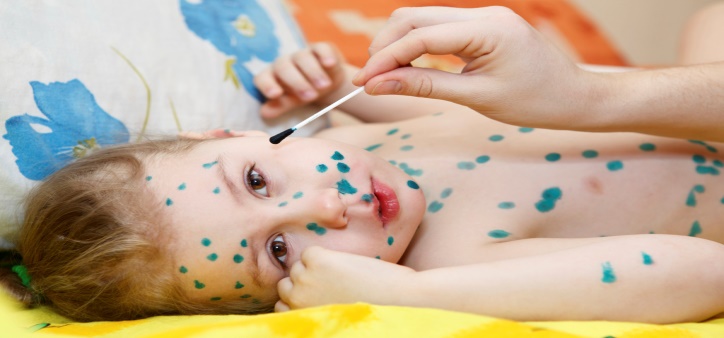                 Về triệu chứng, thoạt mở đầu người bệnh có sốt, mệt mỏi, chán ăn,đau mỏi người trong một vài ngày. Sau đó, sẽ thấy phát ban và xuất hiện những nốt phỏng nước trên da;mới đầu ban đỏ chắc sau nổi mụn nước chỉ 1-2 ngày. Những mụn nước này thường mọc ở thân người, sau đó lan lên mặt và tay chân thậm chí là cả trong họng, miệng, đường tiêu hóa. Mụn nước lúc đầu chứa một chất dịch trong, sau đó dịch đó trở nên đục như mủ rồi đóng vẩy.Chúng ta  không cần kiêng khem quá mức chỉ cần chú ý giữ vệ sinh thật tốt cho thể. Các vẩy đó sẽ rụng dần và nếu không có biến chứng gì thì sẽ không để lại sẹo.	2. Phòng chống	Hạn chế tiếp xúc với người bị bệnh để phòng tránh lây lan.
Những trường hợp mắc bệnh Thuỷ đậu cần được nghỉ học hoặc nghỉ làm việc từ 7 đến 10 ngày từ lúc khi bắt đầu phát hiện bệnh để tránh lây lan cho những người xung quanh.
	Thường xuyên rửa tay bằng xà phòng, sử dụng các đồ dùng sinh hoạt riêng, vệ sinh mũi họng hàng ngày bằng nước muối sinh lý.
	Thường xuyên vệ sinh nhà cửa, trường học, vật dụng sinh hoạt bằng các chất sát khuẩn thông thường.
	Tiêm vắc xin phòng bệnh Thủy đậu cho trẻ em từ 12 tháng tuổi.